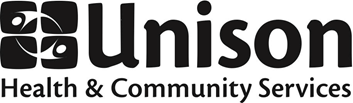 JOB POSTINGRegistered Practical Nurse (RPN) - Primary Health CareJane-Trethwey site, permanent, full-time - 35 hours per week$48,225 to $57,128 per annum plus benefits (salary commensurate on primary care experience)Unison Health and Community Services is a non-profit, community-based organization that serves neighbourhoods in North West Toronto. Operating out of six locations, Unison offers core services that include primary health care, counselling, health promotion, Early Years programs, legal services, harm reduction programs, housing assistance, adult protective services, Pathways to Education™ and a Diabetes Education Program. Unison’s mission is working together to deliver accessible and high quality health and community services that are integrated, respond to needs, build on strengths and inspire change.Unison Health and Community Services is committed to working from an inclusive, pro-choice, sex positive, harm reduction, anti-racist, anti-oppression and participatory framework.We are seeking a candidate for the position of a Registered Practical Nurse to join the Primary Health Care Team based at our Jane-Trethewey site.     Job-Specific Responsibilities:Perform triage assessments and provide triage support for Medical SecretariesProvide support to primary care providers e.g., obtaining vital signs, height and weight, visual screenings, and urine checks for clients prior to their visit with clinicianPerform Point of Care testing as requested by primary care providers or as part of triage assessment e.g., TB skin testing, urine tests, glucometer tests, rapid tests for COVID screeningAssist in the coordination of client care with internal providers and external organizationProvide administrative clinical support through follow up with clients e.g., calling clients with test results, booking follow-up appointments as requiredAssist with follow-up on outstanding lab reports:Administer immunization for clientsPerform venipuncture, injections, and additional procedures ordered by primary care providers, e.g., Pap test, middle ear cleaning, STI screeningAssist with coordination of Home and Community Care services for clients Report communicable diseases to Toronto Public Health Maintain complete, accurate and timely charting in client records; participate in chart audits Assist with ordering medical supplies and maintenance inventory Monitor and order supplies of vaccines Monitor and ensure vaccine storage integrity according to Public Health standardsParticipate in infection prevention and control activities On and off-site testing for COVID-19 as directedParticipate in the administration of COVID-19 vaccines internally and externally as directedParticipate in team meetings and client case conferencesParticipate in organizational meetings and committees as assignedOther duties as assigned.Job-Specific Qualifications: Registration as a Registered Practical Nurse with the College of Nurses of OntarioDemonstrated experience working as a Registered Practical Nurse in a community and/or public health settingExperience with medical, laboratory proceduresThorough knowledge and understanding of medical and laboratory terminology, medical record maintenanceKnowledge of universal precautions and other current health and safety standardsDemonstrated knowledge of, and sensitivity to, the impact of social, economic, environmental, and cultural issues on diverse communitiesKnowledge of issues affecting communities facing barriers to access in an urban environmentExcellent communication and organizational skills, including computer literacyKnowledge of a second (or more) language and culture is an assetExcellent interpersonal skills with colleagues, students, community members, volunteers, etc.Sensitivity to the impact of social health determinants on a diverse, urban, low-income community Experience serving Unison’s priority populations (people with mental health and addictions, seniors with complex needs, LGBTTQ2+, and youth facing barriers)Ability to work flexible hours, including one evening per week Please be advised that our organization requires all staff, students, and volunteers to be fully vaccinated.  Proof of vaccination can be obtained from the Ministry site.Interested candidates are asked to email a résumé with covering letter by Thursday, October 13, 2022, at 4:00 p.m. to:Hiring Committee – Registered Practical Nurse, RPNUnison Health and Community ServicesHirings@unisonhcs.orgPlease cite UN_2022_043 in the subject line of the email.We welcome applications from people who are reflective of the diverse communities we serve, including those who might need accommodation.Where needed, accommodations for applicants with disabilities will be provided, on request, to support their participation in all aspects of the recruitment process.Please note that due to the volume of applications, only those applicants selected for interviews will be contacted.